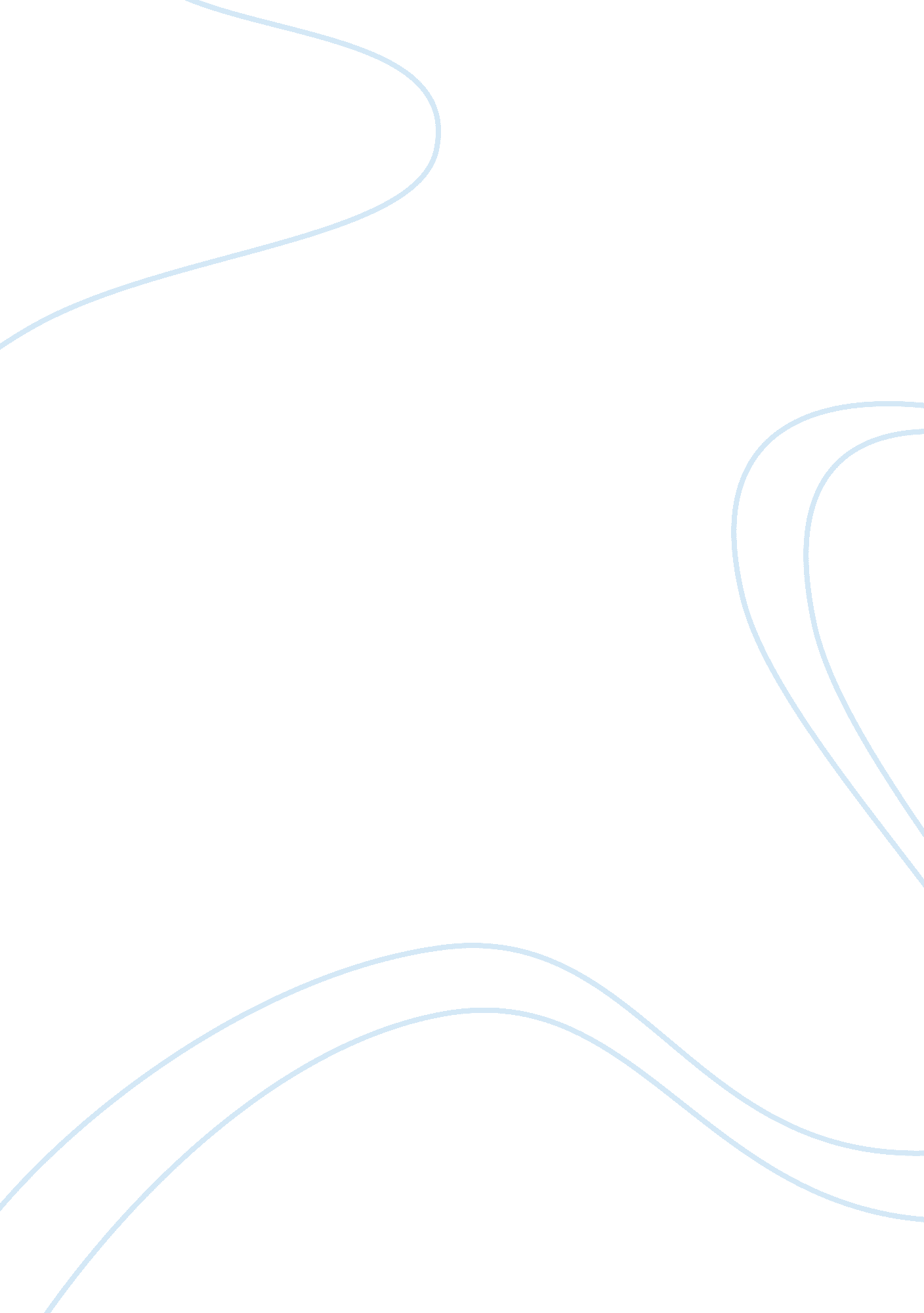 Planning authorisation and development of a new maggie’s centre in south manchest...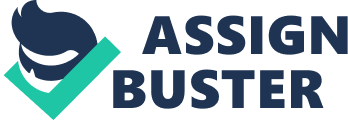 In support of our charity of the twelvemonth ‘ Pancreatic Cancer’ it seems suiting to recognize the new planning mandate and development by Sir Norman Foster for a new Maggie’s Centre in southManchester, which will be due to open in 2016. Working in partnership with the ‘ Christie, ’ who are a planetary leader in malignant neoplastic disease research and intervention, the new Maggie’s Centre will supply free support runing from practical, emotional and societal support for anyone life with malignant neoplastic disease every bit good as household and friends affected. The new Centre will offer a non-clinicalenvironmentwhere by anyone that is affected by caner can halt of advice, counsel and support. The Maggie’s Centres were foremost founded by Maggie Keswick Jencks who lived with advanced malignant neoplastic disease for two old ages. During this clip she used her cognition and experience to make a ‘ blueprint’ for a new type of attention. Maggie’s Centres are built around her belief that people should non “ lose the joy of life in the fright of dying” The first Maggie’s Centre to open was in Edinburgh in 1996 and presently there are now 17 Maggie 's Centres in the UK that are all designed by taking designers. Each Centre conveying the interior decorators own single qualities and readings to the same type of brief, which is based strictly on the demands of a individual populating with malignant neoplastic disease. The undermentioned illustrations demonstrate the diverseness of working with different contractors and interior decorators to bring forth a successful result. The images below illustrate the first Maggies Centre in Edinburgh, which was built as a renovation of old stable blocks, and blended traditional Scottish stonework with modern architectural methods. The Centre was designed by 19 times RIBA awarded Richard Murphy Architects, Murphy has said his inspiration “ was to steal a edifice within a edifice, with tonss of small niches and intimate spaces” . The unfastened program nature allows for an emotional openness, with unhappiness every bit good as laughter, while the more private infinites allow for peace and quiet.” ( Murphy, 1996 ) The Emma Keswick was the chosen garden interior decorator giving the landscape coloring material all twelvemonth unit of ammunition with quieting passages off from the infirmary. Maggie’s Dundee Maggies Dundee was design by none other than taking architect Frank Gehry and opened in 2003. It was the first ‘ new build’ Centre to be design and constructed with the wavy Ag roof, taking inspiration from the traditional Scottish “ butt n’ ben” home, offering peace and sanctuary. “ I think it’s an inviting edifice, people will desire to come indoors and spend clip at that place, and I truly hope that in some little manner it might lend to a sense of rejuvenated energy for traveling frontward and populating life” ( Gehry, 2003 ) The garden was designed by Arabella Lenox-Boyd and demonstrates a ‘ labyrinth’ design based which is a symbol for life ; “ It isn’t a labyrinth, there are no dead terminals, but you have to swear you will happen a path through, even though frequently it feels like you are heading in wholly the incorrect direction.” ( Lenox- Boyd, 2003 ) Maggie’s Nottingham Designed by Architect Peirs Gough and built in 2011 It is said that the Interior of the Nottingham’s Maggie’s Centre is the most typical of them all, with the Interior being designed by Nottingham born interior decorator Paul Smith. His electric mix of colorful prints and cloths, meets classic design and furniture. Each room within the infinite has been designed to make a wholly different atmosphere to arouse feelings and inspiration. “ The thought is that you walk in and state ‘ oh isn’t that a lovely fabric? ’ or ‘ isn’t that horrid? ’ -whatever it provokes, at least it’s a kick-off of a conversation.” ( Sir Paul Smith, 2011 ) The landscape around the Maggie’s Nottingham was designed by a London based practise Envert Studio, whose inspiration and focal point was on aroma and texture when choosing which workss to utilize. Maggie’s Fife Built in 2006, Maggie’s in Fife was Zaha Hadid’s first lasting construction in the UK and Hadid’s purpose was to guarantee that the new Centre was a deliberate contrast to that of the architecture of Kircaldy infirmary. “ Once you step into the edifice you enter a wholly different universe. It is a sort of domestic infinite, it’s relaxing. Hospitals should hold confidant infinites, topographic points where patients can hold a small clip for themselves, to withdraw into… It’s about how infinite can do you experience good.” ( Hadid, 2006 ) Maggie’s Manchester Sir Norman Foster has been given the ‘ go ahead’ for the new Maggie’s Centre based in south Manchester “ This undertaking has a peculiar personal significance, as I was born in the metropolis and have first-hand experience of the hurt of a malignant neoplastic disease diagnosing. I believein the power of architecture to raise the liquors and aid in the procedure of therapy. Within the Centre, there are a assortment of infinites, visitants can garner around a large kitchen tabular array, happen a peaceable topographic point to believe or they can work with their custodies in the nursery. Throughout, there is a focal point on natural visible radiation and contact with the gardens. The lumber frame, with its deep-rooted lattice helps to fade out the architecture into the environing verdure. '' ( Foster, 2014 ) The design has been inspired and will be set within peaceable gardens and green to reflect and prosecute with the out-of-doorss. The Interior infinites will have wooden surfaces and haptic cloths, while the environing gardens will be designed by landscape designer Dan Pearson, offering bunchs of flowers and quieting H2O characteristics. The colors and centripetal experience of nature will go portion of the Centre through ‘ micro gardens’ and internal courtyards that relate to the different infinites within the edifice. Arranged over a individual floor, the natural lumber construction focuses around a broad, cardinal spinal column with the roof lifting in the Centre to make a mezzanine degree to light with natural visible radiation. The Centre will besides have a pool with traveling H2O will supply a unagitated infinite set amidst deep canopies that will shelter the Centre 's unfastened patios from rain, leting people to bask fresh air and the garden whatever the ‘ British’ conditions is. www. architectsjournal. co. uk hypertext transfer protocol: //www. maggiescentres. org/search/ ? q= maggies+manch Images Edinburgh hypertext transfer protocol: //www. facebook. com/photo. php? fbid= 128228037223142 & A ; set= a. 128228033889809. 10839. 127765650602714 & A ; type= 1 & A ; theatre citythreepointzero. wordpress. com www. edwardhollis. com ifd-arch. blogspot. com www. floornature. com freshome. com www. todryfor. com Text mentions hypertext transfer protocol: //www. architectsjournal. co. uk/news/daily-news/norman-foster-submits-plans-for-manchester-maggies-centre/8658811. article 